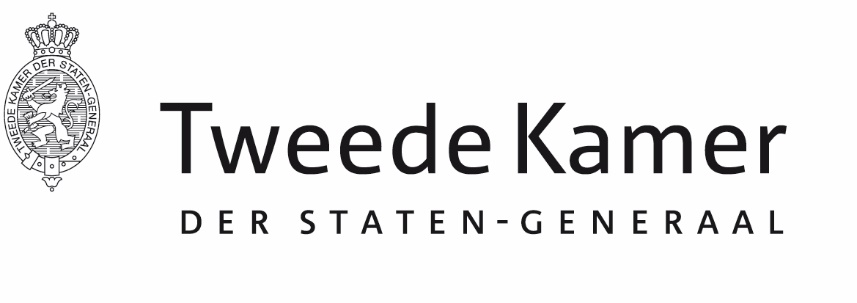 Commissie FinanciënAan de minister van FinanciënAan de minister van FinanciënPlaats en datum:Den Haag, 23 januari 2020Den Haag, 23 januari 2020Betreft:Verzoek inzake onbeantwoorde commissiebrievenVerzoek inzake onbeantwoorde commissiebrievenOns kenmerk:2020D022492020D02249Uw kenmerk:--Uw brief van:--Geachte heer Hoekstra,Geachte heer Hoekstra,Geachte heer Hoekstra,In de procedurevergadering van de vaste commissie voor Financiën van 22 januari 2020 is gesproken over brieven van de commissie aan de regering waar nog geen reactie op is gekomen. De commissie heeft besloten u te verzoeken de brief over het concept-rapport van het onderzoek naar de Douane en de brief over onjuiste informatieverstrekking door de Belastingdienst aan de Nationale ombudsman binnen twee weken en de overige brieven op zo kort mogelijke termijn te beantwoorden. U treft hieronder een overzicht van de brieven die nog niet zijn beantwoord aan:12-10-2019 - Verzoek om kabinetsreactie over EU tax policy (2019Z17312)21-11-2019 - Verzoek commissie Financiën inzake onderzoek toekomst Volksbank in relatie tot artikel 3.1 CW 2016 (2019Z22978)05-12-2019 - Verzoek inzake concept-rapport onderzoek naar de Douane (2019Z24395)06-12-2019 - Vragen m.b.t. ramingen erf- en schenkbelasting (2019Z24461)12-12-2019 - Vragen over onjuiste informatieverstrekking door de Belastingdienst aan de Nationale ombudsman (2019Z24976)19-12-2019 - Verzoek inzake bestedingsplannen bij casuïstiek onderzoek rapporteurs Inzicht in Kwaliteit naar toepassing artikel 3.1 CW 2016 (2019Z26088)20-12-2019 - AFM-Verkenning ‘In Balans 2019 - Verkenning waardecreatie en follow-up Besluit niet-financiële informatie’ (2019Z26132)30-12-2019 - Consultatie inzake "Alignment EU rules on capital requirements to internationale standards (prudential requirements and market discipline)" (2019Z26225)Bij deze breng ik u het verzoek van de commissie over.In de procedurevergadering van de vaste commissie voor Financiën van 22 januari 2020 is gesproken over brieven van de commissie aan de regering waar nog geen reactie op is gekomen. De commissie heeft besloten u te verzoeken de brief over het concept-rapport van het onderzoek naar de Douane en de brief over onjuiste informatieverstrekking door de Belastingdienst aan de Nationale ombudsman binnen twee weken en de overige brieven op zo kort mogelijke termijn te beantwoorden. U treft hieronder een overzicht van de brieven die nog niet zijn beantwoord aan:12-10-2019 - Verzoek om kabinetsreactie over EU tax policy (2019Z17312)21-11-2019 - Verzoek commissie Financiën inzake onderzoek toekomst Volksbank in relatie tot artikel 3.1 CW 2016 (2019Z22978)05-12-2019 - Verzoek inzake concept-rapport onderzoek naar de Douane (2019Z24395)06-12-2019 - Vragen m.b.t. ramingen erf- en schenkbelasting (2019Z24461)12-12-2019 - Vragen over onjuiste informatieverstrekking door de Belastingdienst aan de Nationale ombudsman (2019Z24976)19-12-2019 - Verzoek inzake bestedingsplannen bij casuïstiek onderzoek rapporteurs Inzicht in Kwaliteit naar toepassing artikel 3.1 CW 2016 (2019Z26088)20-12-2019 - AFM-Verkenning ‘In Balans 2019 - Verkenning waardecreatie en follow-up Besluit niet-financiële informatie’ (2019Z26132)30-12-2019 - Consultatie inzake "Alignment EU rules on capital requirements to internationale standards (prudential requirements and market discipline)" (2019Z26225)Bij deze breng ik u het verzoek van de commissie over.In de procedurevergadering van de vaste commissie voor Financiën van 22 januari 2020 is gesproken over brieven van de commissie aan de regering waar nog geen reactie op is gekomen. De commissie heeft besloten u te verzoeken de brief over het concept-rapport van het onderzoek naar de Douane en de brief over onjuiste informatieverstrekking door de Belastingdienst aan de Nationale ombudsman binnen twee weken en de overige brieven op zo kort mogelijke termijn te beantwoorden. U treft hieronder een overzicht van de brieven die nog niet zijn beantwoord aan:12-10-2019 - Verzoek om kabinetsreactie over EU tax policy (2019Z17312)21-11-2019 - Verzoek commissie Financiën inzake onderzoek toekomst Volksbank in relatie tot artikel 3.1 CW 2016 (2019Z22978)05-12-2019 - Verzoek inzake concept-rapport onderzoek naar de Douane (2019Z24395)06-12-2019 - Vragen m.b.t. ramingen erf- en schenkbelasting (2019Z24461)12-12-2019 - Vragen over onjuiste informatieverstrekking door de Belastingdienst aan de Nationale ombudsman (2019Z24976)19-12-2019 - Verzoek inzake bestedingsplannen bij casuïstiek onderzoek rapporteurs Inzicht in Kwaliteit naar toepassing artikel 3.1 CW 2016 (2019Z26088)20-12-2019 - AFM-Verkenning ‘In Balans 2019 - Verkenning waardecreatie en follow-up Besluit niet-financiële informatie’ (2019Z26132)30-12-2019 - Consultatie inzake "Alignment EU rules on capital requirements to internationale standards (prudential requirements and market discipline)" (2019Z26225)Bij deze breng ik u het verzoek van de commissie over.Hoogachtend,de griffier van de vaste commissie voor Financiën,A.H.M. Weeber